Тема: Основные и образовательные ткани растений.	Цель: сформировать первоначальные знания об основных и образовательных тканях растений.Задачи:  развить знания о тканях растений, особенностях их строения и функций на примере основных и образовательных тканей; развить умения устанавливать взаимосвязь строения и функций, наблюдать, фиксировать результаты наблюдений.Тип урока: урок изучения нового материалаОсновные термины и понятия: основные ткани: фотосинтезирующая, запасающая; образовательная.Оборудование: учебник Л.Н. Сухорукова, В.С. Кучменко, И.Я. Колесникова «Биология. Живой организм»; тетрадь-тренажер; презентация.Ход урокаОрганизационный моментУчитель. Доброе утро, ребята!	2. Изучение новой темы- Сегодня мы продолжим знакомство с тканями растений. Какие ткани растений вы уже знаете? (ответы учащихся)-Я предлагаю вам угадать тему нашего урока. На слайде слова, которые написаны неправильно, расшифруйте их..Внаяосно и бразовательнаяо тника- Так какие, ткани растений мы сегодня будем изучать? (ответы учащихся)-Значит тема урока у нас какая? (Основные и образовательные ткани растений) Запись в рабочий лист-А что мы должны узнать об основной и образовательной ткани? (дети перечисляют). Молодцы, а теперь давайте сформулируем наши цели урока.Цели урокаКакое строение имеет образовательная и основная ткань.Какие функции выполняютЗначение образовательной и основной ткани-Какие ткани относят к основным? Найдите в параграфе 23 . Основные тканиФотосинтезирующая                                                           ЗапасающаяЗапишите  в рабочий лист.- Как вы думаете, для чего нужна фотосинтезирующая ткань? (ответы учащихся)- А какое строение имеет фотосинтезирующая ткань? (она состоит из тонкостенных живых клеток, цитоплазмы, хлоропластов. Клетки ткани расположены рыхло, между ними межклетники-пространства, заполненные воздухом, который проникает сюда через устьица) -Пользуясь учебником, стр.62, подпишите на рисунке в рабочем листе основные элементы фотосинтезирующей ткани.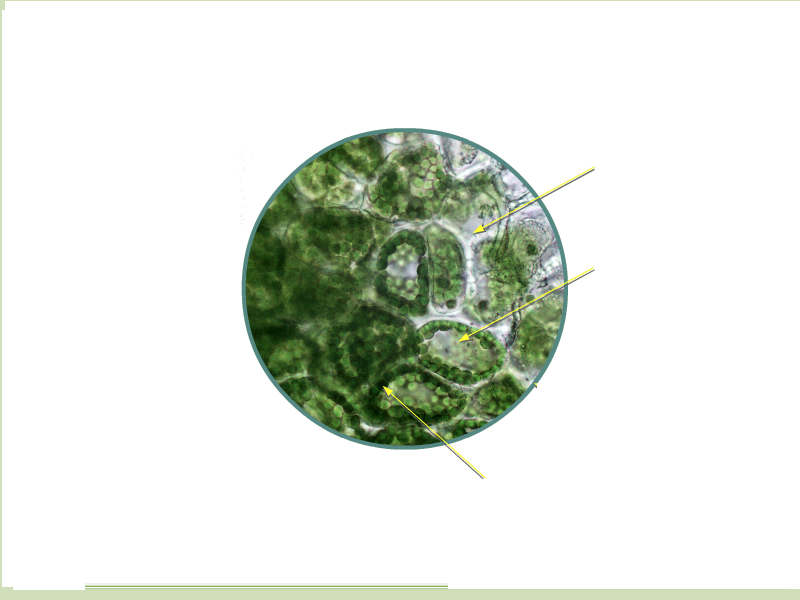 - Какое строение имеет запасающая ткань? (клетки ткани крупные, живые с тонкими стенками. В них содержатся различные питательные вещества в виде зерен крахмала, капель масла)  запись в рабочий лист- Итак, делаем выводыФотосинтезирующая ткань образует основной объем  листа и выполняет функцию образование органических веществ из неорганических, т.е. фотосинтезЗапасающие ткани располагаются в различных органах растений и выполняют функцию запасания питательных веществ.Переходим к следующему пункту нашего плана- это знакомство с образовательной тканью.-Ребята, а как вы думаете, какую роль играет образовательная ткань растений? (ответы учащихся) Правильно! С помощью нее происходит образование новых клеток.  Запишите в рабочие листы.- Пользуясь учебником стр. 63, заполните схему в рабочем листе: «Строение образовательной ткани».Проверка схемы.Выводы (формулируют учащиеся):За счет образовательной ткани происходит рост и образование новых органов растений.Растение, в отличии от животных, растет на протяжении всей жизни, образовательная ткани расположены в различных местах растений.3.ЗакреплениеВыбери правильный ответВыберите основные ткани растений:А) покровная  Б) фотосинтезирующая В) запасающая  Г) образовательная Д) механическая  Е) проводящая.2. Формирование всех тканей растений происходит благодаря наличию у него:А) образовательной ткани  Б) механической ткани  В) покровной ткани  Г) запасающей ткани3. Установите соответствие между типом тканей растений и характеристиками клеток, из которых она состоит:А) Запасающая                                     Клетки содержат пигменты зеленого,                                                                                 красного и желтого цветаБ) Фотосинтезирующая                          Клетки могут содержать крахмал, воду,                                                                                растворенный сахарВ) Образовательная                             Клетки имеют достаточно крупные ядраДомашнее заданиепараграф 23; тетрадь-тренажер: с. 53, № 9-14; с.60, № 4; с. 61, №1; с.62 №2. Электронное приложение: «Основные и образовательные ткани растений» (23)